BGéSZC Csonka János Szakgimnáziuma és Szakközépiskolájaaz Újpesti Kulturális Pályaválasztási kiállításonAz Újpesti Kulturális Központ − Ifjúsági Ház 2019 szeptemberében 29. alkalommal rendezte meg a Középiskolák börzéjét.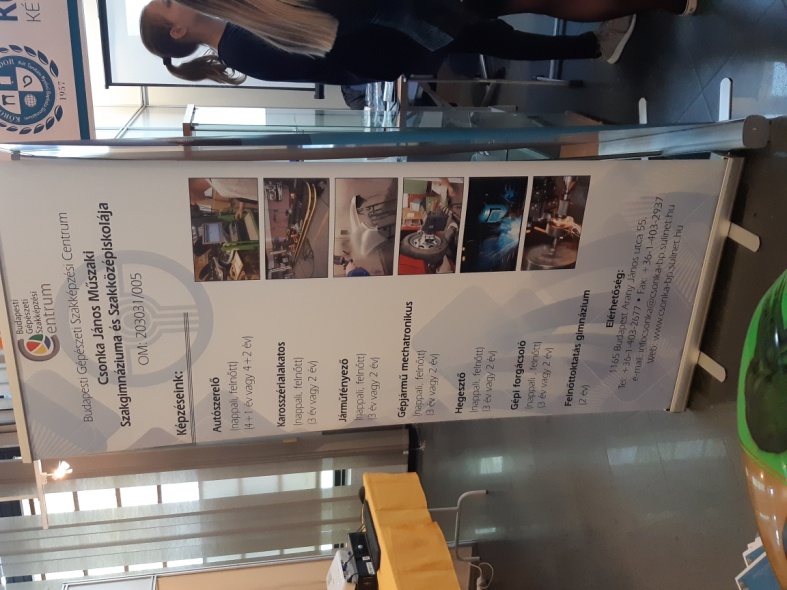 A rendezvény lassan három évtizede sikeresen segíti a gyermekeket, a szülőket a tájékozódásban, az iskolaválasztásban.
A rendszeresen visszatérő kiállító intézmények tapasztalata is azt mutatja, hogy hasznos számukra ez a lehetőség.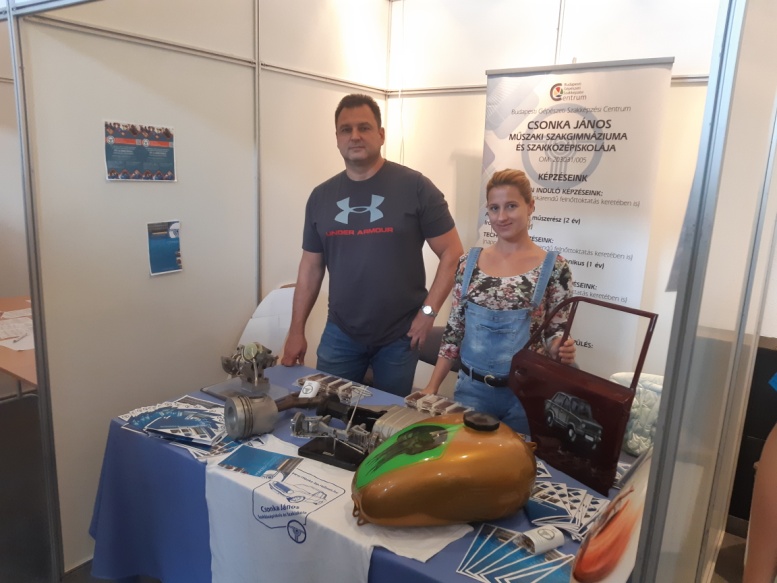 Döntésük meghozatalában a rendezvény minden napján segítenek az iskolák képviselői, tanulói. A MI iskolánk is részt vesz ezen a 3 napos rendezvényen. 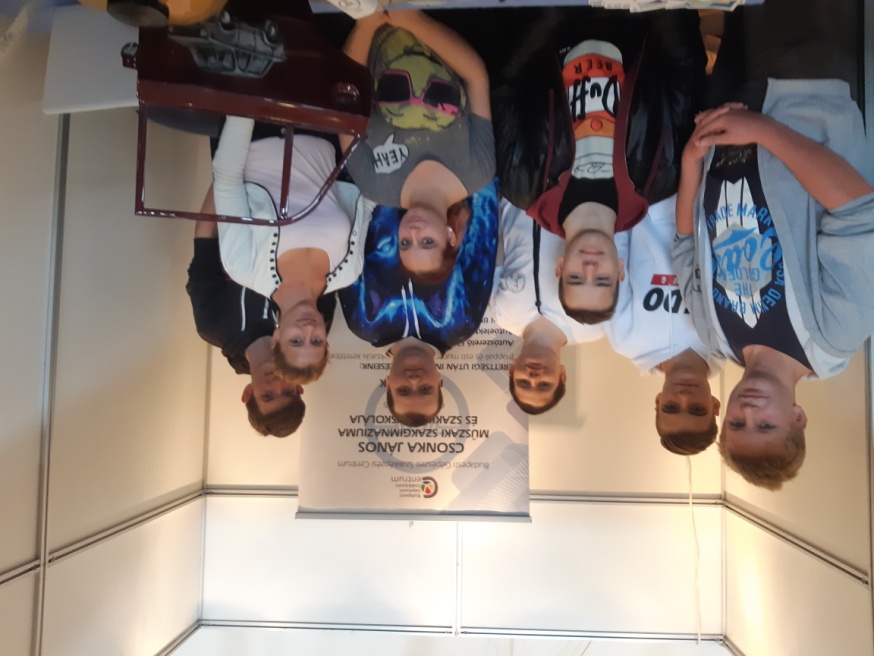 Tanulóink a 8. osztályosok számára lelkesen tartották a beszámolóikat, tapasztalataikat és az iskolai élményeiket. Figyelemmel hallgatták őket végig! Reméljük, hogy a következő tanévben is sok tanuló válassza majd iskolánkat, hogy jobban megismerje az „AUTÓS” szakmák rejtelmeit! 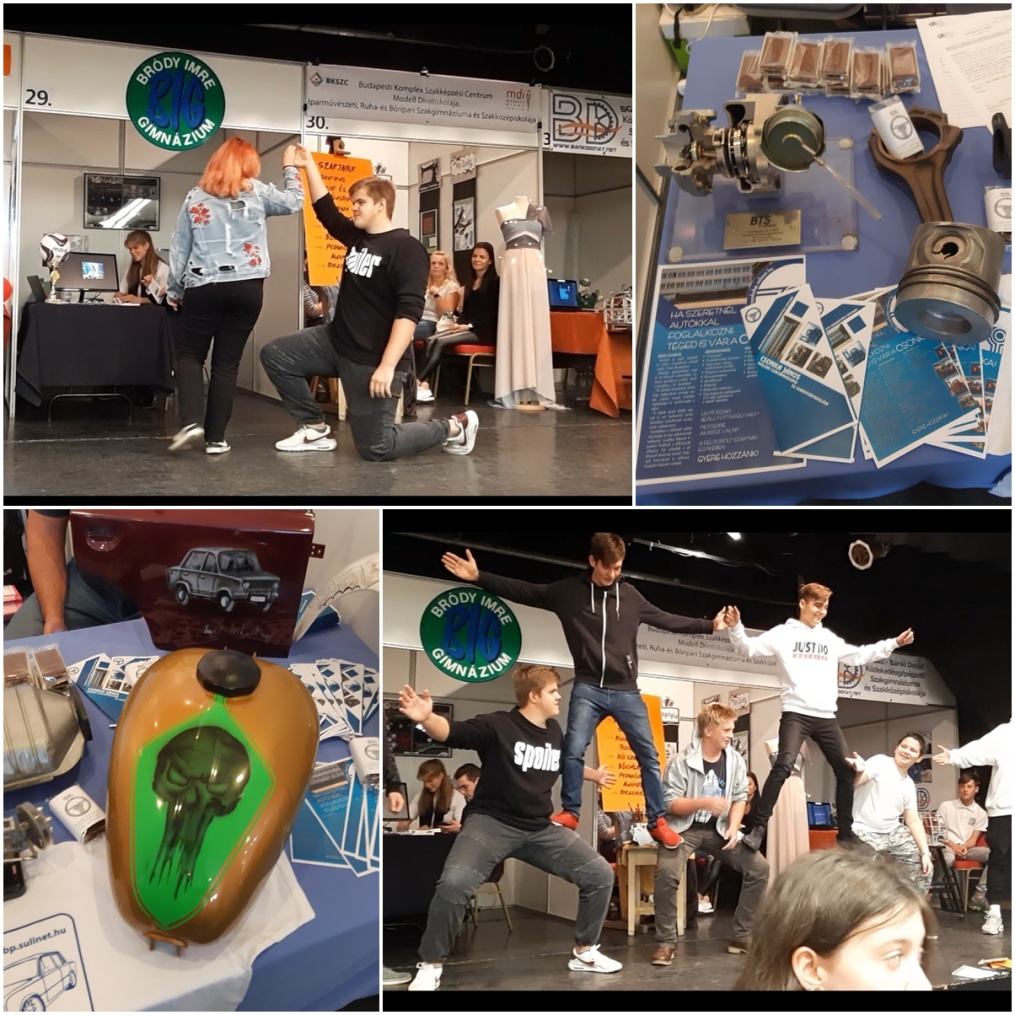 